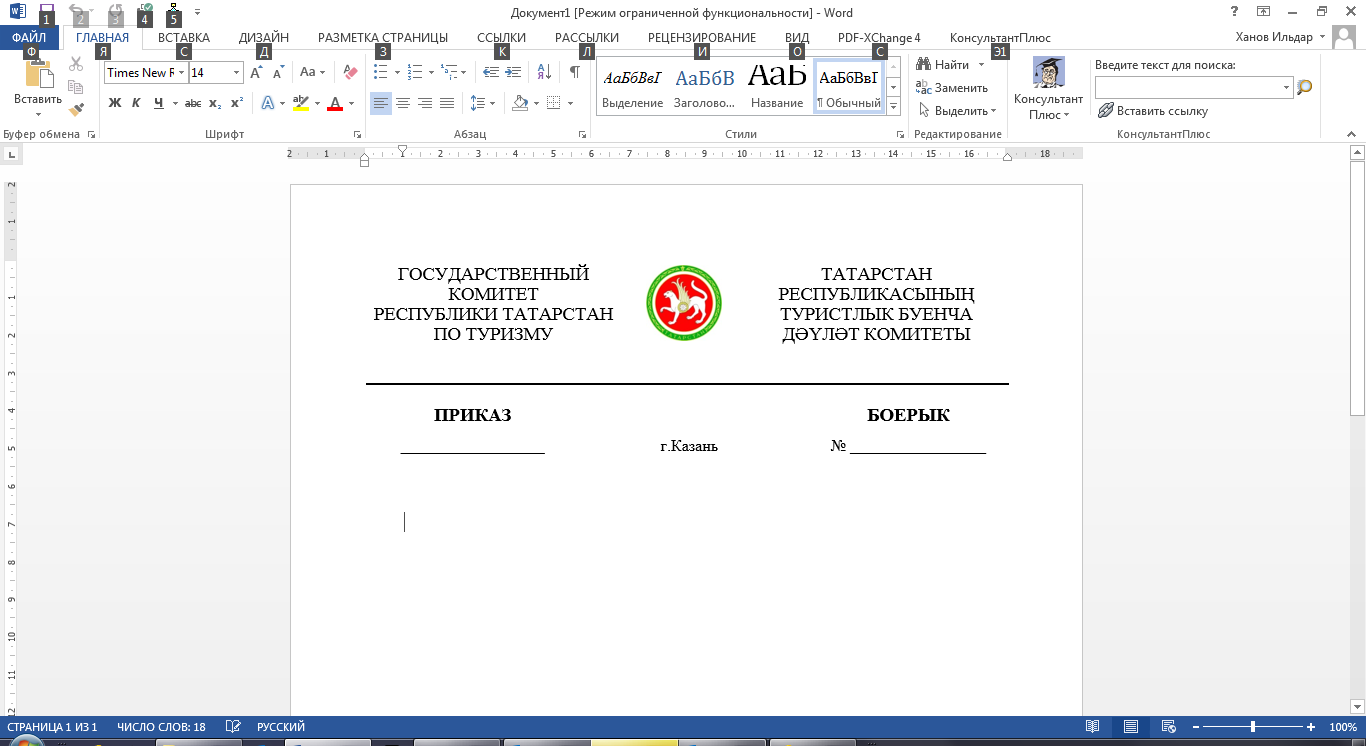 О Порядке проведения анализа обращений граждан, поступивших в Государственный комитет Республики Татарстан по туризмуВ соответствии с Федеральным законом от 02 мая 2006 года №59-ФЗ «О порядке рассмотрения обращений граждан Российской Федерации», ст.23 Закона Республики Татарстан от 12 мая 2003 года № 16-ЗРТ «Об обращениях граждан в Республике Татарстан» п р и к а з ы в а ю:	1. Утвердить прилагаемый Порядок проведения анализа обращений граждан, поступивших в Государственный комитет Республики Татарстан по туризму.2. Контроль за исполнением настоящего приказа оставляю за собой.Председатель                                                                                                 С.Е.ИвановПриложение к приказуГосударственного комитетаРеспублики Татарстан по туризму от  ____________ 2015  № ______Порядок проведения анализа обращений граждан, поступивших в Государственный комитет Республики Татарстан по туризму1. Общие положения1.1. Настоящий Порядок проведения анализа обращений граждан, поступивших в Государственный комитет Республики Татарстан по туризму (далее – Порядок), разработан в целях совершенствования работы по рассмотрению  обращений граждан, повышения качества защиты их прав и законных интересов. 1.2. Анализ обращений граждан, поступивших в Государственный комитет Республики Татарстан по туризму (далее - Госкомитет), осуществляется с учетом всех обращений граждан, поступивших за отчетный период, в том числе обращений, составленных в письменной форме, в форме электронных сообщений, а также в виде обращения, направленного посредством официального сайта Госкомитета в информационно-телекоммуникационной сети «Интернет».1.3. Анализ обращений граждан производится путем сравнения количества поступивших обращений граждан за предыдущий период с количеством обращений граждан, поступивших в Госкомитет в отчетный период.1.4. При проведении анализа обращений граждан, поступивших в Госкомитет, учитываются количественные и качественные характеристики поступивших обращений граждан, выделяются основные тематики вопросов, по которым поступают обращения граждан, а также формируется перечень мер, способствующих повышению эффективности работы с обращениями  граждан, качества контроля сроков их исполнения в Госкомитете.2. Порядок работы проведения анализа обращений граждан, поступивших в Госкомитет2.1. По итогам каждого полугодия и года сотрудник Госкомитета, ответственный за проведение анализа обращений граждан, поступивших в Госкомитет, осуществляет их обобщение.2.2. Сотрудником Госкомитета, ответственным за проведение анализа обращений граждан, поступивших в Госкомитет, непосредственный анализ осуществляется с использованием Единой межведомственной системы электронного документооборота в Республике Татарстан.2.3. При проведении анализа обращений граждан, поступивших в Госкомитет, в обязательном порядке учитываются обращения граждан, зафиксированные на карточках личного приема граждан, составленных по форме согласно Приложению к Порядку. 2.4. В результате проведенного анализа поступивших обращений сотрудником Госкомитета, ответственным за проведение анализа обращений граждан, поступивших в Госкомитет, составляется аналитическая справка о работе с обращениями граждан в Госкомитете за отчетный период (далее – аналитическая  справка).2.5. Аналитическая справка должна содержать в себе следующую информацию:- общее количество поступивших в Госкомитет обращений граждан за отчетный период и период, предшествующий отчетному;-  выводы об увеличении или уменьшении общего количества обращений граждан по сравнению с предшествующим периодом;-  детализацию количества обращений граждан, поступивших от высших органов исполнительной власти Республики Татарстан за отчетный и предыдущий период;- выводы об основных тематиках вопросов, по которым поступают обращения граждан;-  меры, способствующие повышению эффективности работы с обращениями граждан, качества контроля сроков их исполнения.2.6. Аналитическая справка по итогам проведенного анализа поступивщих в Госкомитет обращений граждан подлежит размещению в течение пяти дней после окончания отчетного периода в информационно-телекоммуникационной сети «Интернет» в разделе «Обращения граждан»  официального сайта Госкомитета http://tourism.tatarstan.ru (по образцу Татглавархива)3. Ответственность3.1. В случае невыполнения требований данного Порядка и нарушения сроков проведения и размещения (обнародования?) анализа рассмотрения обращений граждан сотрудник Госкомитета несет ответственность, установленную действующим законодательством. (тоже Татглавархив)__________________                    г.Казань№ _________________